At its 17 January 2024 meeting, ITU-T’s Standardization Committee for Vocabulary (SCV) addressed several definitions currently being developed by ITU-T SG5 (see CCT/51), and decided to request ITU-R SG 1 for their advice on the definitions given below related to high-altitude electromagnetic pulses (HEMP) and power line communication (PLC) versus power line telecommunication (PLT).The third column shows comments provided by the CCT secretariat and the ITU-T SG5 vocabulary rapporteur, Mr. Haim Mazar.The SCV would appreciate if ITU-R SG 1 would provide their advice on the terms and definitions listed above.______________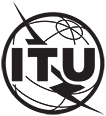 INTERNATIONAL TELECOMMUNICATION UNIONTELECOMMUNICATION
STANDARDIZATION SECTORSTUDY PERIOD 2022-2024INTERNATIONAL TELECOMMUNICATION UNIONTELECOMMUNICATION
STANDARDIZATION SECTORSTUDY PERIOD 2022-2024INTERNATIONAL TELECOMMUNICATION UNIONTELECOMMUNICATION
STANDARDIZATION SECTORSTUDY PERIOD 2022-2024INTERNATIONAL TELECOMMUNICATION UNIONTELECOMMUNICATION
STANDARDIZATION SECTORSTUDY PERIOD 2022-2024INTERNATIONAL TELECOMMUNICATION UNIONTELECOMMUNICATION
STANDARDIZATION SECTORSTUDY PERIOD 2022-2024SCV-LS25INTERNATIONAL TELECOMMUNICATION UNIONTELECOMMUNICATION
STANDARDIZATION SECTORSTUDY PERIOD 2022-2024INTERNATIONAL TELECOMMUNICATION UNIONTELECOMMUNICATION
STANDARDIZATION SECTORSTUDY PERIOD 2022-2024INTERNATIONAL TELECOMMUNICATION UNIONTELECOMMUNICATION
STANDARDIZATION SECTORSTUDY PERIOD 2022-2024INTERNATIONAL TELECOMMUNICATION UNIONTELECOMMUNICATION
STANDARDIZATION SECTORSTUDY PERIOD 2022-2024INTERNATIONAL TELECOMMUNICATION UNIONTELECOMMUNICATION
STANDARDIZATION SECTORSTUDY PERIOD 2022-2024SCVINTERNATIONAL TELECOMMUNICATION UNIONTELECOMMUNICATION
STANDARDIZATION SECTORSTUDY PERIOD 2022-2024INTERNATIONAL TELECOMMUNICATION UNIONTELECOMMUNICATION
STANDARDIZATION SECTORSTUDY PERIOD 2022-2024INTERNATIONAL TELECOMMUNICATION UNIONTELECOMMUNICATION
STANDARDIZATION SECTORSTUDY PERIOD 2022-2024INTERNATIONAL TELECOMMUNICATION UNIONTELECOMMUNICATION
STANDARDIZATION SECTORSTUDY PERIOD 2022-2024INTERNATIONAL TELECOMMUNICATION UNIONTELECOMMUNICATION
STANDARDIZATION SECTORSTUDY PERIOD 2022-2024Original: EnglishQuestion(s):Question(s):------------Geneva, 16 February 2024(Ref.:)(Ref.:)(Ref.:)(Ref.:)(Ref.:)(Ref.:)(Ref.:)Source:Source:Standardization Committee for Vocabulary/Coordination Committee for TerminologyStandardization Committee for Vocabulary/Coordination Committee for TerminologyStandardization Committee for Vocabulary/Coordination Committee for TerminologyStandardization Committee for Vocabulary/Coordination Committee for TerminologyStandardization Committee for Vocabulary/Coordination Committee for TerminologyTitle:Title:LS/r on TERMS CONTAINED IN ITU-T SG5 DRAFT RECOMMENDATIONSLS/r on TERMS CONTAINED IN ITU-T SG5 DRAFT RECOMMENDATIONSLS/r on TERMS CONTAINED IN ITU-T SG5 DRAFT RECOMMENDATIONSLS/r on TERMS CONTAINED IN ITU-T SG5 DRAFT RECOMMENDATIONSLS/r on TERMS CONTAINED IN ITU-T SG5 DRAFT RECOMMENDATIONSLIAISON STATEMENTLIAISON STATEMENTLIAISON STATEMENTLIAISON STATEMENTLIAISON STATEMENTLIAISON STATEMENTLIAISON STATEMENTFor action to:For action to:For action to:For action to:ITU-R SG 1ITU-R SG 1ITU-R SG 1For information to:For information to:For information to:For information to:ITU-T SG5ITU-T SG5ITU-T SG5Approval:Approval:Approval:Approval:SCV meeting (17 January 2024)SCV meeting (17 January 2024)SCV meeting (17 January 2024)Deadline:Deadline:Deadline:Deadline:---------Contact:Contact:Contact:Abstract:TermDefinition presented in draftComments from CCT Secretariat (in black font) and from ITU-T SG5 Vocabulary rapporteur (in blue font)threat mitigationThe preparations made to avoid threat.
Note: In this Recommendation, the threat caused by a malfunction due to a vulnerability to high-altitude electromagnetic pulses (HEMP) or high-power electromagnetic (HPEM) emissions, or a lack of confidentiality due to an insufficient electromagnetic emanations security (EMSEC) are treated. The level of the threat mitigation of the equipment can be calculated from the threat level and the vulnerability levelAdd a qualifier to differentiate the term from the same term as understood in other contexts such as that of ITU-T SG17.electromagnetic emanations security (EMSEC)Physical measures to keep confidentiality by prevention of signals emanated from a system, particularly blocking electromagnetic radiation.
Note - In this Recommendation, EMSEC means only information leakage due to unintentional electromagnetic emissionDo you mean 'by preventing signals from emanating from a system' ?The Note should go in a note in this Recommendation.vulnerabilityThe possibility that the equipment is influenced and does not function correctly
Note – In this Recommendation the term is used when equipment is exposed to HEMP or HPEMMaybe specify what causes the influence?Add a qualifier to differentiate the term from the same term as understood in other contexts such as that of ITU-T SG17.Note should go as note in this Recommendation.